§3011.  Bridging Rental Assistance ProgramThe Bridging Rental Assistance Program is established within the department as a transitional housing voucher program.  The purpose of the program is to assist persons with mental illness with housing assistance for up to 24 months or until they receive assistance from a housing voucher program administered by the United States Department of Housing and Urban Development under the United States Housing Act of 1937, Public Law 75-412, 50 Stat. 888, Section 8 or receive an alternative housing placement.  The department shall adopt rules to carry out the purpose of the program.  Rules adopted pursuant to this section are routine technical rules as defined in Title 5, chapter 375, subchapter 2‑A.  [RR 2017, c. 1, §31 (COR).]SECTION HISTORYPL 2015, c. 267, Pt. WW, §1 (NEW). RR 2017, c. 1, §31 (COR). The State of Maine claims a copyright in its codified statutes. If you intend to republish this material, we require that you include the following disclaimer in your publication:All copyrights and other rights to statutory text are reserved by the State of Maine. The text included in this publication reflects changes made through the First Regular and First Special Session of the 131st Maine Legislature and is current through November 1. 2023
                    . The text is subject to change without notice. It is a version that has not been officially certified by the Secretary of State. Refer to the Maine Revised Statutes Annotated and supplements for certified text.
                The Office of the Revisor of Statutes also requests that you send us one copy of any statutory publication you may produce. Our goal is not to restrict publishing activity, but to keep track of who is publishing what, to identify any needless duplication and to preserve the State's copyright rights.PLEASE NOTE: The Revisor's Office cannot perform research for or provide legal advice or interpretation of Maine law to the public. If you need legal assistance, please contact a qualified attorney.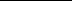 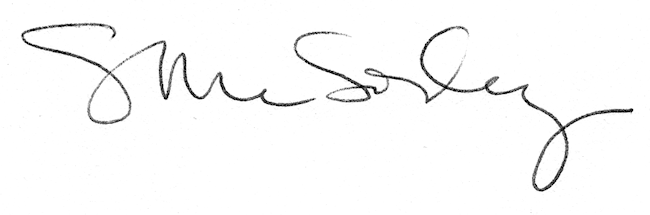 